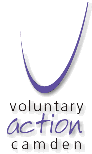 ‘Protecting children in the community’- InitiativeAnalysis of work data between 02/10/2013 and 10/03/20141. Ethnicity2. Gender3. Language4. Partner organisationsEthnicityNumber of responsesTotalAlbanian11Egyptian11Algerian11Nigerian1313Banglandeshi2828Somali1616Congolese2121Yemenis66Sudanese1313Nepalese11AfghaniAfghani2121EritreanEritrean11PolishPolish11No dataNo data11TotalTotal125125GenderNumber of responsesTotalMale3838Female8686No data11Total125125LanguageLanguageNumber of responsesTotalBengaliBengali1212NepaleseNepalese11FarsiFarsi66YorubaYoruba77TigrinyaTigrinya11SomaliSomali1616PolishPolish11PashtoPashto66LingalaLingala2121IgboIgbo66Dari88Bangladeshi1616Arabic2121Albanian11No data22Total125125OrganisationTypeNo. ParticipantsKing Fahad Project Arabic speaking newly established group 9Congolese Old People in UKCongolese community12Asian Working Men AssociationAlso known as Surma Centre14Sudanese Children in NeedCommunity and supplementary school for Northern Sudanese kids13The Corner Stone ChurchPentecostal Church for Nigerian residents13Somali Management & Development CentreSupplementary school15Congolese Supplementary Schools Link in CamdenSupplementary School10Somers Town FutureAfter school club for Bangladeshi community18Afghan Community in CamdenSupplementary school for Afghani community21